Всероссийский социальный проект «Страна талантов»I Всероссийская межпредметная олимпиадаОрганизатор: Автономная некоммерческая организация дополнительного образования «Страна талантов»(ИНН/КПП 7717297171/771701001, ОГРН: 1157700012260)Почтовый адрес: 109444, г. Москва, а/я 73Фактический адрес: г. Москва, ул. Вильгельма Пика, дом 4 (Электронная библиотека РГСУ)Сводный отчет по учреждению:Код учреждения: 2503012737Название: Краевое государственное автономное профессиональное образовательное учреждение "Дальнегорский индустриально-технологический колледж"Текущая дата и время: 2017-03-09 02:22:56Расшифровка сокращений:ФУ - федеральный уровень, РУ - региональный уровень, МУ - муниципальный уровень ФП 1, ФП 2, ФП 3 - федеральный победитель (первого, второго, третьего) уровня РП 1, РП 2, РП 3 - региональный победитель (первого, второго, третьего) уровня МП 1, МП 2, МП 3 - муниципальный победитель (первого, второго, третьего) уровня РУ - лучший результат на региональном уровне МУ - лучший результат на муниципальном уровне Д - дисквалифицирован 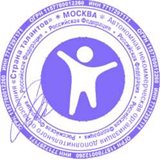 У – участникПредседатель Оргкомитета							Черняев Е.В№Фамилия ИмяПредметБаллыФУРУМУСтатус1Болтаева АннаМежпредметная олимпиада952448-278850-567У2Большаков ДмитрийМежпредметная олимпиада505009-52077010У3Дьяков ВадимМежпредметная олимпиада1151004-140010-212-4МУ4Кораблев ИльяМежпредметная олимпиада130216-4152-31PП 25Нестеров АлексейМежпредметная олимпиада1151004-140010-212-4МУ6Пчелинцев АндрейМежпредметная олимпиада1002103-244740-496У7Ревенко ВарвараМежпредметная олимпиада1151004-140010-212-4МУ8Троцкий ЕгорМежпредметная олимпиада1051750-210231-395У9Циклаури АлёнаМежпредметная олимпиада853133-342260-648У10Широков ИванМежпредметная олимпиада703983-4274699У